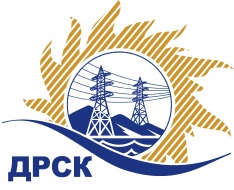 Акционерное Общество«Дальневосточная распределительная сетевая  компания»Протокол № 622/УКС-Взаседания закупочной комиссии по вскрытию конкурсных заявок на открытый электронный одноэтапный конкурс без предварительного квалификационного отбора на право заключения рамочного соглашения (без фиксации цены) на выполнение работ: Выполнение мероприятий по технологическому присоединению заявителей к электрическим сетям напряжением до 20 кВ на территории филиала «Приморские ЭС» закупка №  797 раздел  2.1.1.   ГКПЗ 2015 гПРИСУТСТВОВАЛИ: члены постоянно действующей Закупочной комиссии АО «ДРСК» 2 уровняИнформация о результатах вскрытия конвертов:В адрес Организатора закупки поступило 7 (семь) Конкурсных заявок конверты с которыми были размещены в электронном виде на Торговой площадке Системы www.b2b-energo.ru.Вскрытие конвертов было осуществлено в электронном сейфе организатора конкурса на Торговой площадке Системы www.b2b-energo.ru автоматически.Дата и время начала процедуры вскрытия конвертов с заявками на участие в закупке: 10:00 (время Благовещенское) 29.09.2015.Место проведения процедуры вскрытия конвертов с заявками участников: Торговая площадка Системы www.b2b-energo.ru.В конвертах обнаружены заявки следующих Участников закупкиОтветственный секретарь Закупочной комиссии 2 уровня АО «ДРСК»	О.А. МоторинаТехнический секретарь Закупочной комиссии 2 уровня АО «ДРСК»	Е.Ю. Коврижкина г. Благовещенск29.09.2015№Наименование претендента на участие в конкурсе и его адресПредмет и цена заявки на участие в конкурсе1ООО «Востокэнергостройпроект»г. Владивосток, ул. Адмирала Кузнецова. 54а Обеспечение конкурсной заявки представлено в виде п/п от 25.09.15 № 90 на сумму  1 100 000,00 руб. Конкурсная заявка имеет правовой статус оферты действует до 31.12.2015 г.2ОАО «Востоксельэлектросетьстрой»г. Хабаровск, ул. Тихоокеанская, 1652702011141Гребенщиков В.Д.Обеспечение конкурсной заявки представлено в виде п/п от 25.09.15 № 1827 на сумму  1 100 000,00 руб. Конкурсная заявка имеет правовой статус оферты действует до 31.12.2015 г.3ООО «ДВ Энергосервис»г. Владивосток, ул. Снеговая, 42ДОбеспечение конкурсной заявки представлено в виде п/п от 23.09.15 № 1335 на сумму  1 100 000,00 руб. Конкурсная заявка имеет правовой статус оферты действует до 31.12.2015 г.4ООО «Уссурэлектромонтаж»г. Уссурийск, у. Штабского, 1Обеспечение конкурсной заявки представлено в виде п/п от 25.09.15 № 662 на сумму  1 100 000,00 руб. Конкурсная заявка имеет правовой статус оферты действует до 01.06.2016 г.5ООО «ЭДС»г. Уссурийск, у. Урицкого, 11АОбеспечение конкурсной заявки представлено в виде банковской гарантии № Г7-0132-15-012 на сумму  1 100 000,00 руб. Конкурсная заявка имеет правовой статус оферты действует до 30.01.2016 г.6ООО «РосГСК»г. Владивосток, ул. Надибаидзе, 11Обеспечение конкурсной заявки представлено в виде п/п от 25.09.15 № 459 на сумму  1 100 000,00 руб. Конкурсная заявка имеет правовой статус оферты действует до 31.01.2016 г.7ООО «ТехЦентр»г. Владивосток, ул. Русская, 57ЖОбеспечение конкурсной заявки представлено в виде п/п от 28.09.15 № 379 на сумму  1 100 000,00 руб. Конкурсная заявка имеет правовой статус оферты действует до 20.02.2016 г.